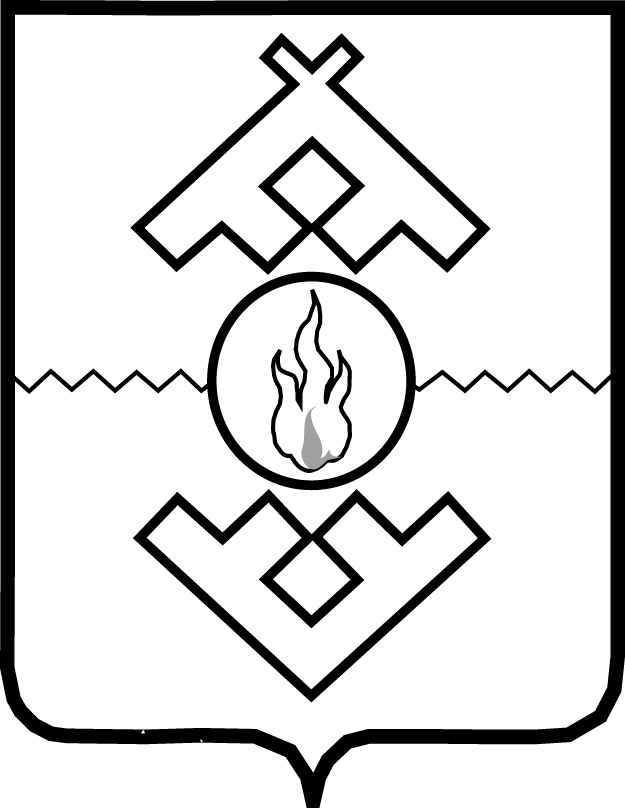 Администрация Ненецкого автономного округаПОСТАНОВЛЕНИЕот __.__________.2018 г. № ___-пг. Нарьян-МарО внесении изменений в Порядок предоставления субсидий на поддержку субъектов малого и среднего предпринимательства в целях возмещения части затрат, связанных с осуществлением предпринимательской деятельностиВ целях реализации государственной программы Ненецкого автономного округа «Развитие предпринимательской деятельности в Ненецком автономном округе», утвержденной постановлением Администрации Ненецкого автономного округа от 26.06.2014 № 223-п, Администрация Ненецкого автономного округа ПОСТАНОВЛЯЕТ:1. Утвердить изменения в Порядок предоставления субсидий на поддержку субъектов малого и среднего предпринимательства в целях возмещения части затрат, связанных с осуществлением предпринимательской деятельности, утвержденный постановлением Администрации Ненецкого автономного округа от 23.03.2016 № 87-п (с изменениями, внесенными постановлением Администрации Ненецкого автономного округа от 20.11.2017 № 348-п) согласно Приложению.2. Настоящее постановление вступает в силу со дня его официального опубликования. Губернатор Ненецкого автономного округа		                                А.В. Цыбульский Приложение к постановлению Администрации Ненецкого автономного округаот __.__.2018 № ____-п«О внесении изменений в Порядок предоставления субсидий на поддержку субъектов малого и среднего предпринимательства в целях возмещения части затрат, связанных с осуществлением предпринимательской деятельности»Измененияв Порядок предоставления субсидий на поддержку субъектов малого и среднего предпринимательства в целях возмещения части затрат, связанных с осуществлением предпринимательской деятельности  В Порядке предоставления субсидий на поддержку субъектов малого и среднего предпринимательства в целях возмещения части затрат, связанных с осуществлением предпринимательской деятельности, утвержденном постановлением Администрации Ненецкого автономного округа от 23.03.2016 № 87-п:пункт 4 дополнить подпунктом 8 в следующей редакции:«8) на возмещение части затрат, связанных с реализацией энергосберегающих мероприятий, включая затраты на приобретение и внедрение энергоэффективных технологий, оборудования, материалов, предпринимателями, осуществляющими деятельность на территории МО  рабочий поселок «Искателей» и сельских населенных пунктов Ненецкого автономного округа;»; в пункте 8.1 абзац первый изложить в следующей редакции: «8.1. Заявитель, претендующий на получение субсидии на возмещение части затрат по аренде помещений субъектами социального предпринимательства, помимо требований, установленных пунктом 8 настоящего Порядка, должен соответствовать одному из следующих требований:»3) Приложение 1:дополнить строкой 8 в следующей редакции: «»;3. Дополнить Приложениями 6 и 7 в следующей редакции: «Приложение 6 к Порядку предоставления субсидийна поддержку субъектов малого и среднегопредпринимательства в целях возмещениячасти затрат, связанных с осуществлениемпредпринимательской деятельности,утвержденному постановлением АдминистрацииНенецкого автономного округаот 23.03.2016 N 87-пРасчет экономического эффекта от внедряемых мероприятий и расчет ожидаемой экономии топливо-энергетических ресурсовза период ____________.Приложение 7 к Порядку предоставления субсидийна поддержку субъектов малого и среднегопредпринимательства в целях возмещениячасти затрат, связанных с осуществлениемпредпринимательской деятельности,утвержденному постановлением АдминистрацииНенецкого автономного округаот 23.03.2016 N 87-пПеречень энергосберегающих мероприятий	».__________8.Возмещение части затрат, связанных с реализацией энергосберегающих мероприятий, включая затраты на приобретение и внедрение энергоэффективных технологий, оборудования, материалов, предпринимателями, осуществляющими деятельность на территории МО рабочий поселок «Искателей» и сельских населенных пунктов Ненецкого автономного округа85%300,0Субсидии предоставляются субъектам малого и среднего предпринимательства, осуществляющим деятельность в сельских населенных пунктах Ненецкого автономного округа.Субсидии предоставляются на возмещение части затрат на: 1) приобретение и установку автоматики регулирования эффективного использования всех видов энергии и ресурсов;2) приобретение и установку энергосберегающего оборудования и приборов учета электроэнергии, теплоэнергии, воды, газа (за исключением лампочек);3) приобретение и внедрение инновационных технологий, оборудования и материалов;4) проведение энергетического обследования (энергоаудит);5) утепление ограждающих конструкций зданий;6) внедрение альтернативных источников получения энергии для собственных нужд;7) прочие расходы, направленные на снижение потребления энергетических ресурсов.1) Копии правоустанавливающих документов на недвижимое имущество, используемое в предпринимательской деятельности, в отношении которого проведены энергосберегающие мероприятия или документы, подтверждающие право на размещение объекта нестационарной торговли и договор, подтверждающий приобретение объекта нестационарной торговли заявителем с приложением акта приема-передачи объекта нестационарной торговли;2) копия программы по энергосбережению, включающей в себя: цель программы по энергосбережению;краткое описание проблем, решаемых с помощью программы по энергосбережению;расчет экономического эффекта от внедряемых мероприятий и расчет ожидаемой экономии топливо-энергетических ресурсов по форме, установленной Приложением 6 к настоящему Порядку;перечень энергосберегающих мероприятий по форме, установленной Приложением 7 к настоящему Порядку;при проведении утепления ограждающих конструкций предоставляются результаты тепловизионной съемки до и после утепления ограждающих конструкций;3) копии договоров на проведение работ, связанных с реализацией мероприятий по энергосбережению (в том числе на закупку и (или) наладку, и (или) ввод в эксплуатацию основных средств) и энергоаудиту; 4) копии документов, подтверждающих фактически произведенные расходы заявителя;5) копии документов, подтверждающих внедрение энергоэффективных технологий (акты выполненных работ).При предоставлении заявки на возмещение затрат по проведению энергетического обследования (энергоаудита) дополнительно предоставляется копия энергетического паспорта предприятия.№п/пНаименование показателяЕдиница измеренияСреднемесячные объемы потребления ресурсовСреднемесячные объемы потребления ресурсовУтвержденный тариф на потребляемые ресурсы на дату подачи заявления о предоставлении субсидииРасходыРасходыЭкономия ресурсов(графа 5 - графа 4)Экономия средств(графа 8 - графа 7)№п/пНаименование показателяЕдиница измерениядо реализации мероприятийпосле реализации мероприятийУтвержденный тариф на потребляемые ресурсы на дату подачи заявления о предоставлении субсидиидо реализации мероприятий(графа 4 x графа 6)после реализации мероприятий(графа 5 x графа 6)Экономия ресурсов(графа 5 - графа 4)Экономия средств(графа 8 - графа 7)123456789101Вода холодная, м32Вода горячая, м33Электроэнергия, кВт.ч4Теплоэнергия, Гкал5ТопливоИтого затратИтого затрат№п/пНаименование энергосберегающего мероприятияЗатраты, тыс. руб.123